1000 София, ул. “6-ти Септември”№26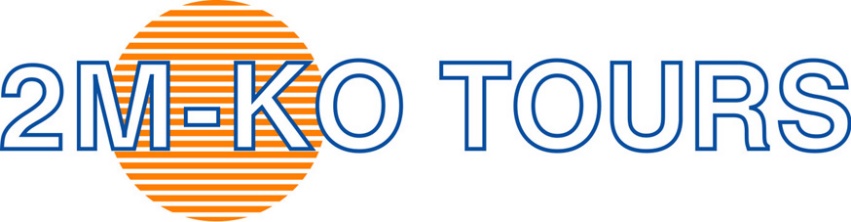 Тел:02/988 38 67; Fax:980 29 56E-mail: web  страница: www.2mko.com Instagram:@travelwith2mkoFacebook:@2mkotravelВПЕЧАТЛЯВАЩА ПРИРОДА И ХИЛЯДОЛЕТНА ИСТОРИЯ -ЕДНО ПЪТУВАНЕ  ДО ВИЕТНАМ И КАМБОДЖАХАНОЙ, ХЮЕ, ХОЙ AН, ДАНАНГ, ЗЛАТНИЯ МОСТ НА ХЪЛМА БА НА, САЙГОН (ХО ШИ МИН), ПНОМ ПЕН, СИЕМ РИЙП, АНКОР ТОМАзия е любима дестинация и винаги човек иска да се завърне там. Нашият авторски маршрут  предлага преживяване за душата и сетивата, защото и двете страни – ВИЕТНАМ и КАМБОДЖА  предлагат не само хилядолетна история, впечатляваща природа, но и много повече. Ето какво ви подготвихме :Избрахме най-добрия сезон за пътуване.Ще се насладите на прекрасен круиз  сред  магическото въздействие на залива Ха Лонг.Ще направите едно завръщане към историята сред великолепието на императорския дворец в Хюе и романтиката сред фенерите на Хой Ан.Ще се докоснете до „Ръцете на Бога”  на Златния мост  и  хълма Ба На.Ще посетите града с френска изящност Сайгон и ще преживеете колорита на традиционните  наколни жилища по  делтата на р. Меконк. Ще посрещнете изгрева с незабравимо преживяване сред  тайнствената сила на храмовете Анкор. Ще ви настаним  само в избрани  хотели, а храната във Витнам е произведение на изкуството, при това – вкусно!Гарантираме сигурност на пътуването и професионални водачи – ние имаме над 20-годишен опит с групи до всички  континенти.САМОЛЕТНА ЕКСКУРЗИЯ – 15 дни                  Промоционална  цена: 6 229 лв.                                                                                           Стандартна цена:  6 329 лв.                                                                                      /с  вкл. лет.такси/                                                                                                              *Промоционалната цена 6 229 лв е валидна при записване и депозиране минимум               6  месеца преди датата на отпътуване.Стандартната цена 6 329 лв е валидна при записване и депозиране в срок по малък от 6 месеца.1 ДЕН – 07.11.2023 Сборен пункт на летище София в 10.50 ч. Терминал 2 и самолетен полет София – Доха в 12.50 ч. В 18.30ч. пристигане в Доха. Следва свързващ полет от Доха за Ханой в 20.45ч.2 ДЕН – 08.11.2023 Пристигане във Виетнамската столица сутринта в 07.20ч. Трансфер до хотел и по възможност настаняване. През този ден ще започнем обиколката на Ханой. Това е град с много история, красиви езера, паркове и архитектура, запазила френския стил от миналото. Ще видим Пагодата на една колона от  1049 г. която  наподобава красив лотус, ще се докоснем до духовната сила на „Храма на литературата’’, посветен на учените и писателите, ще посетим храма „Нгок Сон’’ при езерото Хоан Кием. Ще видим още емблематични за града места, като се потопим в неповторимата атмосфера на този град с безбройните моторчета и неописуем трафик, който е истинска атракция за всички туристи. Нощувка в Ханой.3 ДЕН – 09.11.2023 Закуска. През този ден ни предстои едно пътуване, което никога не  се забравя – великолепното природно чудо на Виетнам -  Халонг. Заради своята красота и изящество заливът  Халонг е включен в престижния клуб на най-красивите заливи на света. След около 3 часа пътуване през областта на Червената река в Северен Виетнам,  този феномен, част от световното наследство на ЮНЕСКО, ще ни посрещне за 4-часов круиз  след безбройните си   приказни форми. По време на разходката ще се насладим на изумителните гледки от борда на традиционното туристическо „Сонг Биен”. Ще видим миниатюрните островчета, осеяни със скални сводове, отвесни скали, безчет белопясъчни плажове и закътани заливчета. Подобно на скулптури на анимационни герои, тези варовикови острови имат чудати имена: Ароматна пръчица, Каменно куче и Биещите се пилета (символ на Халонг). Ще спрем, за да разгледаме  и най-красивата пещера – Тиен Кунг, после ще ви предложим вкусен обяд. Каквото и да разкажем за Халонг, няма да можем да опишем емоцията от този круиз – просто трябва да се преживее!  Нощувка.4 ДЕН – 10.11.2023 Закуска. Трансфер до летището за  вътрешен полет до  Хюе в 08.30ч.с “Vietnam Airlines”. Пристигане в Хюе в 09.50ч. Старата столица на Виетнам ще ни преведе през вековете с красивия комплекс  от впечатляващата архитектура на пагодата  “Тиен Му” и гробницата на император Мин. До там ще стигнем  с  корабче по река Хуонг Гианг, като се насладим на околната природа. След това нашата програма ще ни отведе сред множеството дворци, храмове, кули, библиотека и музеи – това е Цитаделата и разположеният в нея императорски дворец, построен в началото на 19-ти век по модел на Забранения град в Пекин. Тук е и Гробницата на император Кай Дин,  забележителен комплекс, издигнат за 11 години, уникален със съчетаните в него  елементи от Източната, Западната и Индийската архитектури. Всичко, което ще видим в Хюе, наистина ще ви  направи свидетели на една древна  култура с безценна историческа стойност. В края на деня ще отпътуваме за едно приказно градче,чиято романтика ще бъде добър баланс на богатата история.  Това  е ХОЙ АН,  градът на бамбуковите фенери, където вечер всички улици са осветени с приказни светлини и форми. Очаква ни вечерна разходка с лодка по река Ту Бон а след това  вечеря в старата част на града. Нощувка в Хой Ан.5 ДЕН – 11.11.2023 Закуска. Следва пешеходна обиколка на  чаровното градче Хой Ан, разположено на двата бряга на р. Ту Бон, известно като архитектурен и културен център. Тук ще  срещнем  разнообразно азиатско  влияние  и уникални сгради в китайски, японски  или чисто виетнамски стил - Китайския храм,  Японския покрит мост, специфични градски постройки. След това ще отпътуваме за Дананг, един нов модерен град с чудесни курорти.  Пътят ни минава покрай  именития “Китайски плаж” с   пясъчна ивица, дълга километри. Още с влизането в града ще ни впечатли мостът с формата на дракон, изграден красиво точно като  за снимка,   ще разгледаме и  интересния музей „Чам” с едни от най-фините скулптури, издялани от камък. Вечеря и нощувка в Дананг.6 ДЕН – 12.11.2023 Закуска. Следва един изключително вълнуващ ден,който ще ни донесе много емоции и радостно настроение сред една от 5-те топ забележителоности във Виетнам – Комплексът „Ба На Хилс”. С лифт ще се изкачим на планината, а лифтът е регистриран с няколко рекорда на Гинес и сам по себе си е атракция.  Всяка крачка в този комплекс , разположен на няколко нива, е изградена с мисълта за забавление и осигурява на гостите интересно преживяване. Първо, разбира се, ще се докоснем до „Ръцете на Бога” – Златния мост, определен заслужено от списание Таймс като „ едно от най-интересните места, които можете да посетите  в света.” На друго ниво се намира  Френското село,  а калдъръмените улички и сградите в европейски стил ще ни отведат чак до Арката на влюбените. Но безспорно, eдно от най-интересните места е 4D Death Rase.Там ще можете да „летите” като във Формула 1- във въздушна надпревара, сред машини за вятър, пара и дим – с тръпката на виртуалната реалност! /опция по желание/. Комплексът може да предложи още много хубави места за хапване, почивка и неописуеми гледки към долината. Няма да искате да си тръгнете! Привечер ще се отправим към летището в Дананг. В 19.10ч. полет Данаг-Сайгон с “ Vietnam Airlines” . Пристигане в Сайгон в 20.55ч. Вечерта – настаняване и нощувка.7 ДЕН – 13.11.2023 Закуска. Започваме  обиколката на Сайгон (Хо Ши Мин) – най-големият град във Виетнам, с 300-та годишна история, изпълнена с традиции и култура. Ще  посетим катедралата „Нотр Дам”, построена през 1877-83 г., сградата на Централната поща и кметството в типичен френски стил, пагодата „Вин Нием” и Президентския дворец. Ще остане и свободно време  за разходка в централната част на града, където френското влияние в архитектурата се чувства навсякъде. Който иска да се върне в историята на Виетнамската война и да разбере как този героичен народ се е бранил, като е изградил един уникален подземен град, може да посети тунелите Ку Чи.* Наистина е интересно да видиш как населението се е укривало от американските войници под земята – с пълната инфраструктура на жилища, училища, кухни, обущарници, шивашки ателиета, перални, складове и т.н Днес това е едно от най-интересните места за туристите. А за вечерта  ще предложим още едно приятно преживяване -  който има  желание може да направи  вечерна разходка с круизен кораб по река Сайгон.* Модерният град е осветен красиво, музикалното шоу е забавно, а храната – вкусна. Нощувка.8 ДЕН -14.11.2023 Закуска. Този ден ни очаква екскурзия до Делтата на река Меконг. С автобус ще пътуваме до  селцето Вин Лонг, разположено на делтата на реката. С моторна лодка ще се придвижим  до плаващия пазар, където пазаруването от лодки във водата  е доста атрактивно и типично за района. Разходката продължава към остров Донг Хоа Хиеп и ще плуваме по тесните канали, за да  видим  традиционния живот на местното население. Селищата са  съхранили бита на хората с техните  ферми за отглеждане на пчели, тропически плодове и красиви орхидеи. Можем да опитаме прясна медовина с местен мед и вино, а в кокосова ферма да вкусим прясно  приготвени сладки от кокос. Ако имаме  възможност, ще гледаме и представение от  типичната за региона Тай Ту музика, а  денят наистина ще остане незабравим  с този пъстър и  необичаен за нас азиатски колорит. Обогатени от интересните преживявания, ще се завърнем за вечеря и нощувка.9 ДЕН -  15.11.2023 Закуска.  В този ден ще тръгнем рано към  летището за  полет Сайгон – Пном Пен в 08.30ч.  с “Cambodia Angkor Air” . Пристигане в Пном Пен в 09.25ч.След  пристигането в столицата на кралство Камбоджа  ще започнем нашата обиколка  с посещение на Кралския дворец и Сребърната пагода, Националния исторически музей и  Националния паметник на славата. Ще си кажем най-съкровенно желание до храма Уат Пром, разположен в  централната точка на града, защото,  както преданието твърди, изречените там  желания,  се сбъдват. Градът, известен като „Бисера на Индокитай”  и разположен на 4 реки,  ще ни предаде със сигурност  своята кротка изящност, за да се отпуснем на вкусна вечеря. Нощувка.10 ДЕН – 16.11.2023 След закуска  ще потеглим за Сием Реп с корабче при възможност /  или автобус със спирка в рибарско селище и на екзотичен пазар на местни деликатеси. Пътуваме към вратата на най-големия религиозен комплекс в света, който дължи своето развитие  именно на  храмовете Ангкор, обявени за едно от новите Седем чудеса  на света. Вечерта ще имаме вечеря с традиционните  танци „Апсара”, които някога само кралете са имали привилегията на гледат. Нощувка в Сием Реп.11 ДЕН – 17.11.2023 Този ден ще остане задълго във вашите спомени, защото ще посетим невероятния храмов комплекс Ангкор. Още в 05.30 ч. ще посрещнем изгрева на слънцето над храмовете и това ще се помни дълго... Ще видим Анкор Ват с  петте кули, които вероятно са били построени като гробница на император Сървармен, управлявал от 1112 г. до 1152 г. Той е най-добре запазеният храм  тук,единственият, останал важен религиозен център от основаването си до наши дни. Сградата е образец на високия класически стил на кхмерската архитектура и  се е превърнала  в символ на Камбоджа, изобразен на нейния национален флаг. Ще се върнем в хотела за закуска. Свободно време. Вечеря и нощувка.12 ДЕН - 18.11.2023 След закуска ще продължим нашата обиколка със столицата Анкор Том.  Ще посетим  прочутата поредица от храмове - Байон, Томанон, Чао Сей Тевода, Бафуан, Фимеанакас.Дълбоко в джунглата ще видим къде са снимани приключенията на Лара Крофт  с Анджелина Джоли в „Томб Райдър”, ще продължим  към храма “Та Prоhm” и  историческата зона „Ролус” от преданкорския период.  Силно завладяни от това необятно величие на човешката цивилизация, ще се приберем в хотела за нощувка.13 ДЕН- 19.11.2023 След закуска ни очаква екскурзия до езерото Тонле Сап. Ще имаме възможност да се докоснем до автентичния живот на местните хора, които живеят в т.нар. „плаващи къщи” и сред многобройните рекички  и канали от двете страни на езерото, са накацали малки, сгушени селища. В Камбоджа обработваемите площи не достигат и  около 1 милион души си изкарват прехраната само чрез риболов.По своята същност, самият водоем представлява комбинирана система между езеро и река и заради своето екологично разнообразие през 1997 г е включен. в списъка за световно наследство. на ЮНЕСКО. Без него животът на много камбоджанци би бил немислим, а ролята, която играе в националната икономика, е огромна. Това е различно масто и истинска туристическа атракция, която ще добави и последната частичка от богатата туристическа палитра на това пътуване. Нощувка14 ДЕН – 20.11.2023 Закуска. Свободно време. Днес ще отпътуваме за България с полет Сием Реп – Банкок в 19.35ч.  Пристигане в Банкок в 20.55ч. 15 ДЕН – 21.11.2023 В  01.50 ч. полет Банкок-Доха. Пристигане в Доха в 05.15ч. В  07.45  ч. полет Доха – София. Пристигане на летище София  в 11.50ч.УТОЧНЕНИЕ: Отбелязаните със звездичка / * / опции за посещение на различни мероприятия и обекти, се предлагат с  допълнително заплащане, чиято цена можете да видите в раздел „ ПОЯСНЕНИЯ – В ПАКЕТНАТА ЦЕНАТА НЕ СЕ ВКЛЮЧВА.”ПОЯСНЕНИЯ:1. В ЦЕНАТА СА ВКЛЮЧЕНИ: самолетни билети за всички международни и вътрешни полети;ПОЛЕТНА ИНФОРМАЦИЯ:1 ДЕН –  07.11.2023 Сборен пункт на летище София в 10.50 ч., Терминал 2. Самолетен полет София – Доха в 12.50 ч. с Qatar Airways. Пристигане в Доха в 18.30 ч. Самолетен полет Доха – Ханой в 20.45 ч.2 ДЕН – 08.11.2023 Пристигане в Ханой в 07.20 ч.4 ДЕН – 10.11.2023 Вътрешен полет до  Хюе в 08.30ч.с “Vietnam Airlines”. Пристигане в Хюе в 09.50ч.6 ДЕН – 12.11.2023 В 19.10ч. полет Данаг-Сайгон с “ Vietnam Airlines”.  Пристигане в Сайгон в 20.55ч. 9 ДЕН -  15.11.2023 Закуска.  В този ден ще тръгнем рано към  летището за  полет Сайгон – Пном Пен в 08.30ч.  с “Cambodia Angkor Air” . Пристигане в Пном Пен в 09.25ч.14 ДЕН – 20.11.2023 В 19.35 ч. – полет Сием Реп - Банкок. Кацане в Банкок в 20.55 ч. 15 ДЕН – 21.11.2023 Самолетен полет Банкок - Доха в 01.50 ч. Пристигане в Доха в 05.15 ч. В 07.45 ч. полет Доха – София. Пристигане на Летище София в 11.50 ч.    *Полетите посочени в програмата са актуални.летищни такси за всички международни и вътрешни полети – 890 лв./ 455 евро– подлежат на потвърждение;всички трасфери летище – хотел – летище;12 нощувки със закуски 1 обяд и 6 вечери. Хотели 3* и 4* във Виетнам и Камбоджа;2 нощувки в Ханой1 нощувка в Хой Ан1 нощувка в Дананг3 нощувки в Сайгон1 нощувка в Пном Пен4 нощувки в Сием РепИнформация за хотелите (или подобни):
Ханой – Gondola Hotel and SPA 3* //www.gondolahotel.com.vn/  
Хой Ан – Golden Holiday Hotel and SPA 4* //goldenholidayhoianhotel.com/
Дананг - Vanda Hotel 4* //www.vandahotel.vn/
Сайгон – Orchids Saigon Hotel 4* //www.orchidshotelsaigon.com/en/   
Пном Пен – Sun & Moon Urban Hotel 4*  //www.sunandmoonhotel.com/
Сием Реп – Treasure Oasis Hotel 4* https://treasureoasishotel.com/ **Хотелите се препотвърждават и актуализират, при потвърждаване на групата. Настаняването в хотелите е между 14.00 ч и 16.00 ч.обиколка на Ханой – (2-ри ден);екскурзия с автобус до залива Халонг (3-ти ден);корабен круиз в залива Халонг ( 3-ти ден);разходка с корабче по р. Хуонг Гианг в гр.Хюe (4-ти ден);обиколка на Хюе –(4-ти ден);вечерна разходка с лодка по река Ту Бон в Хой Ан  –(4-ти ден);пешеходна обиколка на централната част на град Хой Ан –(5-ти ден);посещение на музея „Чам“ – (5-ти ден);посещение на хълма Ба На и Златния мост- (6-ти ден);обиколка на Сайгон – (7-ми ден);екскурзия с автобус до делтата на р. Меконг и разходка с лодка в делтата на р. Меконг – (8-ми ден).обиколка на Пном Пен – (9-ти ден);пътуване с експресно корабче или с автобус от Пном Пен до Сием Реп - (10-ти ден);посещение на невероятните храмове на Анкор Ват – (11-ти ден и 12-ти ден);екскурзия по езерото Тонле Сап - (13-ти ден); наземен транспорт с туристически автобус с климатик;обиколките на градовете и екскурзиите, включени в програмата с местен екскурзовод и превод на български език от водачът, който придружава групата;входни такси за всички посещавани обекти, посочени в програмата;възможност за посещение на представителни магазини за коприна и минерали;такса екскурзоводско и шофьорско обслужване по време на обиколките – 72 лв.  2. В ЦЕНАТА НЕ СЕ ВКЛЮЧВАТ:   виза за Виетнам – 25 щ. долара;виза за Камбоджа – 30 щ. долара (издава се на място на летището) – плаща се на място;такса за обработка и подаване на документите за визa– 50 лв.;допълнителни екскурзии и мероприятия, които се заявяват и заплащат предварително в офиса на туроператора:посещение на тунелите Ку чи – 45 щ. долара (за група от минимум 10 човека, при  по-малка група се налага доплащане) – (7-ми ден);вечерна разходка с круизен кораб по река Сайгон– 30 щ.  долара– (7-ми ден);*Забележка: Цените на допълнителните екскурзии и мероприятия, са към дата 15.02.2023 г и е възможно да  подлежат на  актуализация.Застраховки с включена защита при COVID 19Allianz - Застраховка защита при пътуване „Класик“ – с покритие - до 60 000 лв. Застрахователната премия се изчислява на база продължителност на пътуване и възраст на клиента.Allianz - Застраховка защита при пътуване „Премиум“ – с покритие - до 120 000 лв. Застрахователната премия се изчислява на база продължителност на пътуване и възраст на клиента.Allianz - Допълнителна застраховка  „Отказ от пътуване Плюс“ - с покритие - до 20 000 лв, при отмяна на пътуване или прекъсване на пътуване. Застрахователната премия се изчислява на база стойността на пътуване.Застраховки без защита при COVID 19Bulstrad  - Медицинска и туристическа застраховка с покритие 25 000 евро - 32 лв (за лица до 70 год.), 64 лв - за лица от 71 год. до 80 год.*Общи условия и информация за застрахователни продукти да откриете на нашият сайт в Помощна информация, раздел Застраховки.
*Забележки:1.Пътуващият има право да прекрати договора по всяко време преди започването на изпълнението на туристическия пакет, след като заплати съответните разходи за прекратяване на договора. Подробна информация относно таксите дължими при прекратяване на договора, може да откриете в ОБЩИТЕ УСЛОВИЯ  НА ДОГОВОРА ЗА ПРЕДОСТАВЯНЕ НА ТУРИСТИЧЕСКИ ПАКЕТИ ОТ „2М-КО” ООД.2.Туроператорът има право да променя информацията съдържаща се в настоящия документ, като уведоми пътуващия за всяка промяна в предоговорната информация по ясен, разбираем и видим начин преди сключването на договора за туристически пакет. Подробна информация относно обхвата на промените и начина на уведомяване може да откриете в ОБЩИТЕ УСЛОВИЯ  НА ДОГОВОРА ЗА ПРЕДОСТАВЯНЕ НА ТУРИСТИЧЕСКИ ПАКЕТИ ОТ „2М-КО” ООД.
3.  Полетите, посочени в програмата, се актуализират при потвърждение на групата, което може да доведе до промени в програмата за дните първи и втори, както и за последните два дни по същата.
4.  За външните полети лимитът е съответно 23 кг. за голям багаж  и 7 кг. за ръчен багаж.
За полетите между отделните държави и за вътрешните полети лимитът за багажа е 20 кг. за голям багаж и 7 кг. за ръчен багаж5. Цените на допълнителните екскурзии и мероприятия са към 15.02.2023 г. и е възможно да  подлежат на актуализация.
6. Всички  екскурзии и мероприятия по желание се заявяват предварително и се плащат в офиса на туроператора.
7.  Хотелите се препотвърждават и актуализират, при потвърждение на групата. Категоризацията на хотелите във Виетнам и Камбоджа не съответства на критериите за категоризация на хотелите в Европа.
8. Туроператорът  си запазва правото при промяна на летищните такси от  страна на Авиокомпанията, да промени летищните такси и съответно цената на екскурзията. В такъв случай разликата в летищните такси трябва да бъде доплатена от  клиента.  
9. Екскурзията  не е подходящи за лица с ограничена подвижност.3. Цените 6 229 лв./ 6 329 лв. са за турист в двойна стая. За единична стая се налага доплащане от 570 лв.- /подлежи на актуализация/. 
 4.  Начин на плащане:             - в брой (в офиса на ТО )             - по банков път.ПРИ ЗАПИСВАНЕ Е НЕОБХОДИМО ДА СЕ ВНЕСЕ ДЕПОЗИТ ОТ 3 110 лв.КРАЕН СРОК ЗА ВНАСЯНЕ НА ЦЯЛАТА СУМА 30 РАБОТНИ ДНИ ПРЕДИ ДАТАТА  НА ОТПЪТУВАНЕ.МИНИМАЛЕН БРОЙ УЧАСТНИЦИ, НЕОБХОДИМ ЗА ПРОВЕЖДАНЕ НА ТУРИСТИЧЕСКИЯ ПАКЕТ 10 ДУШИ.В СЛУЧАЙ ЧЕ НЕ СЕ СЪБЕРЕ ГРУПА ОТ 10 ЧОВЕКА, СЕ НАЛАГА ДОПЛАЩАНЕ, КОЕТО СЕ ОПРЕДЕЛЯ В ЗАВИСИМОСТ ОТ БРОЯ НА УЧАСТНИЦИТЕ ПО ПРОГРАМАТА.КРАЕН СРОК, ЗА ЕВЕНТУАЛНО ПРЕКРАТЯВАНЕ НА ДОГОВОРА ПРЕДИ ЗАПОЧВАНЕ НА ИЗПЪЛНЕНИЕТО НА ТУРИСТИЧЕСКИЯ ПАКЕТ, В СЛУЧАЙ ЧЕ НЕ Е НАБРАН МИНИМАЛНИЯТ БРОЙ УЧАСТНИЦИ 20  ДНИ ПРЕДИ ДАТАТА  НА ОТПЪТУВАНЕ.ПРИ ЖЕЛАНИЕ НА КЛИЕНТА, МОЖЕ ДА СЕ ОРГАНИЗИРА ИНДИВИДУАЛНО ПЪТУВАНЕ С ЕКСКУРЗОВОДСКО ОБСЛУЖВАНЕ НА АНГЛИЙСКИ ЕЗИК. ОБИКОЛКИТЕ В ГРАДОВЕТЕ ПОДЛЕЖАТ НА ПРЕПОТВЪРЖДЕНИЕ СПОРЕД АКТУАЛНАТА ПРОГРАМА НА МЕСТНИТЕ ТУРОПЕРАТОРИ.НЕОБХОДИМИ ДОКУМЕНТИ ЗА ВИЗА ВИЕТНАМ:Задграничен паспорт с валидност минимум 6 месеца след датата на пътуване;1 снимкa (паспортен формат - актуалнa) за визата за Виетнам на дигитален носител,снимката трябва да е на светъл фон и лицето да е без очила.За деца под 18 год., непридружавани от единия или и от двамата родители – нотариално заведена декларация от липсващия родител с разрешение за пътуване на детето им в чужбина.Сканирана основна страница на паспорта на дигитален носител
НЕОБХОДИМИ  ДОКУМЕНТИ за пътуване Виетнам: Задграничен паспорт с валидност минимум 6 месеца след датата на пътуване;За деца под 18 год., непридружавани от единия или и от двамата родители – нотариално заведена декларация от липсващия родител с разрешение за пътуване на детето им в чужбина. 
НЕОБХОДИМИ ДОКУМЕНТИ  ЗА ВИЗА ЗА КАМБОДЖА:Задграничен паспорт с валидност минимум 6 месеца след датата на пътуване;1 снимка (паспортен формат - актуална) за виза за Камбоджа - да се носи на летището на влизане в Камбоджа; 
НЕОБХОДИМИ ДОКУМЕНТИ за пътуване в Камбоджа:Задграничен паспорт с валидност минимум 6 месеца след датата на пътуване;За деца под 18 год., непридружавани от единия или и от двамата родители – нотариално заведена декларация от липсващия родител с разрешение за пътуване на детето им в чужбина Настоящата Програма представлява неразделна част от Договор No. …. / …….  за туристически пакет. 
---------------------------------------------------------------------------------------------------------------------ТУРОПЕРАТОРЪТ сключва застраховка “медицински разходи при акутно заболяване и злополука на туриста” в зависимост от желанието на клиента със Застрахователно Акционерно Дружество “БУЛСТРАД-ЖИВОТ Виена Иншуранс Груп”, адрес: ул.”Св.София” № 6, София 1000. или със  „Алианц Травел“ адрес: ул. Сребърна 16, ет. 8 София 1407 ТУРОПЕРАТОРЪТ има сключена задължителна  туристическа застраховка „Отговорност на Туроператора” в застрахователна компания „ ЗАСТРАХОВАТЕЛНО ДРУЖЕСТВО ЕВРОИНС ” АД, адрес: бул.”Христофор Колумб” № 43 гр.София, застрахователна полица № 03700100004232 от  29.01.2023 г. до 28.01.2024 г.